Оразбаева Аружан ЕрлановнаТОО «Даражол» лицей – интернатХимияТуркестанская областьГород КентауКраткосрочный планХод урока:Раздел:8.2C Знакомство с энергией в химических реакцияхИмя педагога:Оразбаева Аружан ЕрлановнаДата:02.12.2022г.Класс: 8 «Б»Количество присутствующих:       Количество отсутствующих:Тема урока:Экзотермические и эндотермические реакции.Тепловой эффект химических реакцийЦели обучения в соответствии с учебным планом8.3.1.3 - знать, что экзотермические реакции идут с выделением теплоты, а эндотермические реакции с поглощением теплотыЦели урока:Для всех учащихся:Знакомятся с понятиями эндотермических, экзотермических реакций, теплового эффекта химических реакции и решают задачиДля большинства учащихся:Решают количественные задачи по экзотермическим и эндотермическим реакциям Для некоторых учащихся:Выполняют дополнительные задания вне учебника, могут предоставить дополнительную информацию и аргументы по теме.Прививание ценностей:Внедрение ценности «Общества Равного Труда» в соответствии с национальной идеей «Вечной Страны». Благодаря этому у учащихся повысится творческое и критическое мышление, функциональная грамотность, коммуникативные навыки и ответственность. При этом формируются навыки непрерывного обучения, настойчивости, казахстанского патриотизма и гражданской ответственности.Этапы урока / времяДействия педагогаДействия ученикаОцениваниеРесурсыНачало урокаВозбуждение интереса7 мин.Организационный момент:1. Приветствие учащихся, инвентаризация. 2. Деление учащихся на группы.3. Опрос домашнего задания:1.Что называется реакцией горения? Какие вещества, используемые в быту, могут гореть?2.Что такое топливо? Назовите виды топлива?3. Приведите примеры твердого, жидкого и газообразного топлива4. Какие условия необходимы, чтобы началось горение? 5.Напишите уравнения реакции горения следующих веществ: серы, фосфора, этилена, ацетилена6.Что такое парниковый эффект? Какие газы его вызывают?7.Напишите формулы некоторых из этих газов, укажите, какие из них являются простыми веществами, а какие сложными.8.Напишите уравнение горения метанаОбъединение учащихся в 3 группы:I группаII группаIII группаДополнять ответы учеников и получить оптимальную обратную связьУчебник8 кл. Химия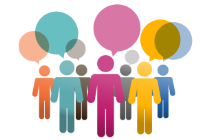 Презентация Microsoft PowerPoint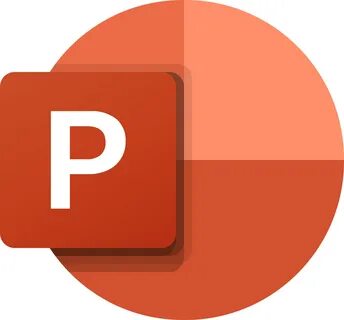 Ознакомление с новым уроком3 мин«Мозговой штурм» Коллективное обсуждение наводящих вопросов с целью связать новый урок с предыдущей темой с помощью картинки «Огня» Что мы наблюдаем в этой картинке?Что наблюдаем при горении?После того, как учащиеся ответят на вопросы и проведут коллективное обсуждение, учитель знакомит учащихся с темой и целью урока.Каждый ученик делится своими мыслями.Дополняет мнение окружающих.С помощью наводящих вопросов, ученики определяют тему урокаУченики которые активно участвовали в обсуждении и выражавшие свои мысли в правильном смысле, поощраются словами похвалы:Молодец!Отлично!Презентация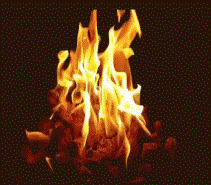 Середина урокаНовые знаниямин.1.Дает задание прочитать и ознакомиться с текстом  нового урока в учебнике. 2.С помощью слайда устное обьяснение нового материала и алгоритм решения задачУченики знакомятся с новым материалом в учебнике и записывают  опорные слова в свои тетради.ПрезентацияУчебник8 кл. ХимияРабочие тетради.Середина урокаНовые знаниямин.Задание №1«Химический диктант»  через платформу «Learningapps»При протекании любой химической реакции происходит выделение или поглощение теплоты. В зависимости от этого различают экзотермические и эндотермические реакции. Реакции, протекающие с выделением теплоты, называют _____. Реакции, протекающие с поглощением энергии, называют _____. Количество теплоты, которое выделяются или поглощается при химической реакции, называется _____. Тепловой эффект экзотермической реакции обозначается знаком _____, а эндотермической реакции обозначается знаком _____. Химические уравнения, в которых указывается тепловой эффект, называются _____. Тепловые эффекты реакций изучает специальный раздел химии _____.Дескриптор: Итого - 7 баллов. Поощраются словами похвалы:«Молодец!» «Отлично!»ПрезентацияУчебник8 кл. ХимияРабочие тетради.Середина урокаНовые знаниямин.Задание №2Самостоятельная работа Определите, какие из предложенных реакций экзотермические, а какие эндотермические:а) 4NH3 + 3O2 = 2N2 + 6H2O + 153,2 кДж;б) С + О2 = СО2 + 402 кДж;в) CH4 + 2O2 = CO2 + 2H2O + 890 кДж;г) 2HgO = 2Hg + O2 -176,4 кДж?Дескриптор: Итого - 4 баллаПроанализируйте и определите различияСмайлики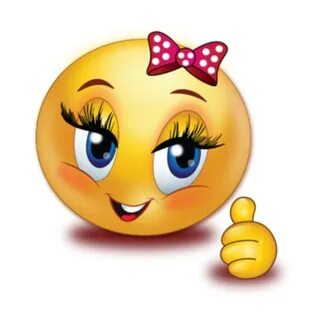 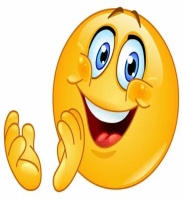 экран ПКУчебник 8 класса.Рабочие тетради.Середина урокаНовые знаниямин.Задание №3Решение задач в группеКаждой группе раздаются карточки с 2 задачами на термохимическое уравнениеДескриптор: 1.Правильное оформление задач2.Написание термохимической уравнений реакции3.Провести правильное вычисление и указать ответФООценивание по бальной системе10 баллов за правильное решение задач.Итого: 20 балловКарточки с заданиямиПлакат для оформления задачКарточки с формуламиКонец урока5 мин.РефлексияЧтобы подвести итоги урока, учитель раздает смайлики.Цель: Ученик умеет анализировать полученные знания.Эффективность: Определяет мнение учащихся по теме. Обеспечивает ценность собранных данных.Дифференциация:На этом этапе виден «Окончательный» метод дифференциации.Домашнее заданиеПересказ §23. Решить 1,2 задачи на стр 84Дескриптор:Учащиеся  оценивают сегодняшний урок своими комментариями в виде смайлика 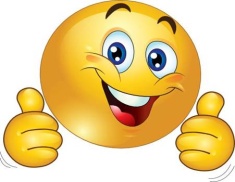 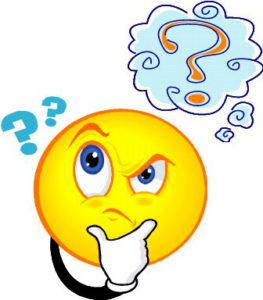 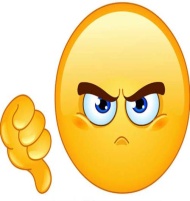 Плакат с рефлексией